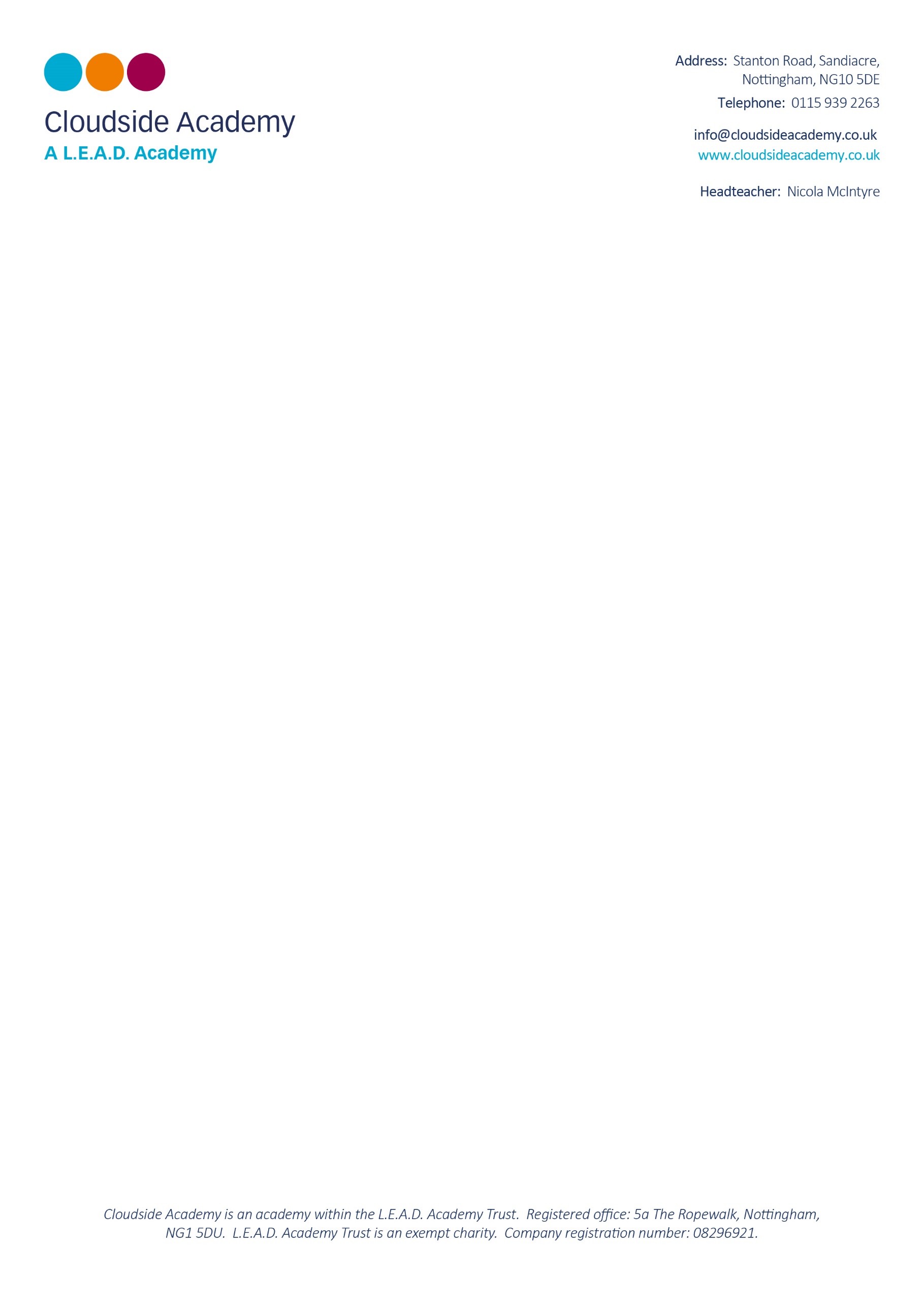 Interim Head of School Susan WassDeputy Headteacher Jodie MilsonDear Parent/CarerAt Cloudside Academy, we sometimes take photographs of pupils. We use these photos in the school’s prospectus, newsletter, on the school’s website, social media and on display boards around school. We would like your consent to take photos of your child, and use them in the ways described above. If you’re not happy for us to do this, that’s no problem – we will accommodate your preferences.Please tick the relevant box(es) below and return this form to school.I am happy for the school to take photographs/film of my child. I am happy for photos of my child to be used on the school website. I am happy for photos of my child to be used in the school prospectus.I am happy for photos of my child to be used in the school newsletter.I am happy for photos of my child to be used in internal displays.I am happy for photos of my child to be used on social mediaI am happy for photos of my child to be used for the media (press/television) I am NOT happy for the school to take or use photos of my child.If you change your mind at any time, you can let us know by calling the school on 0115 9392263.If you have any other questions, please get in touch.Child’s Name:______________________________________  Class: __________________Parent/Carer’s signature: _____________________________  Date: ___________________ 